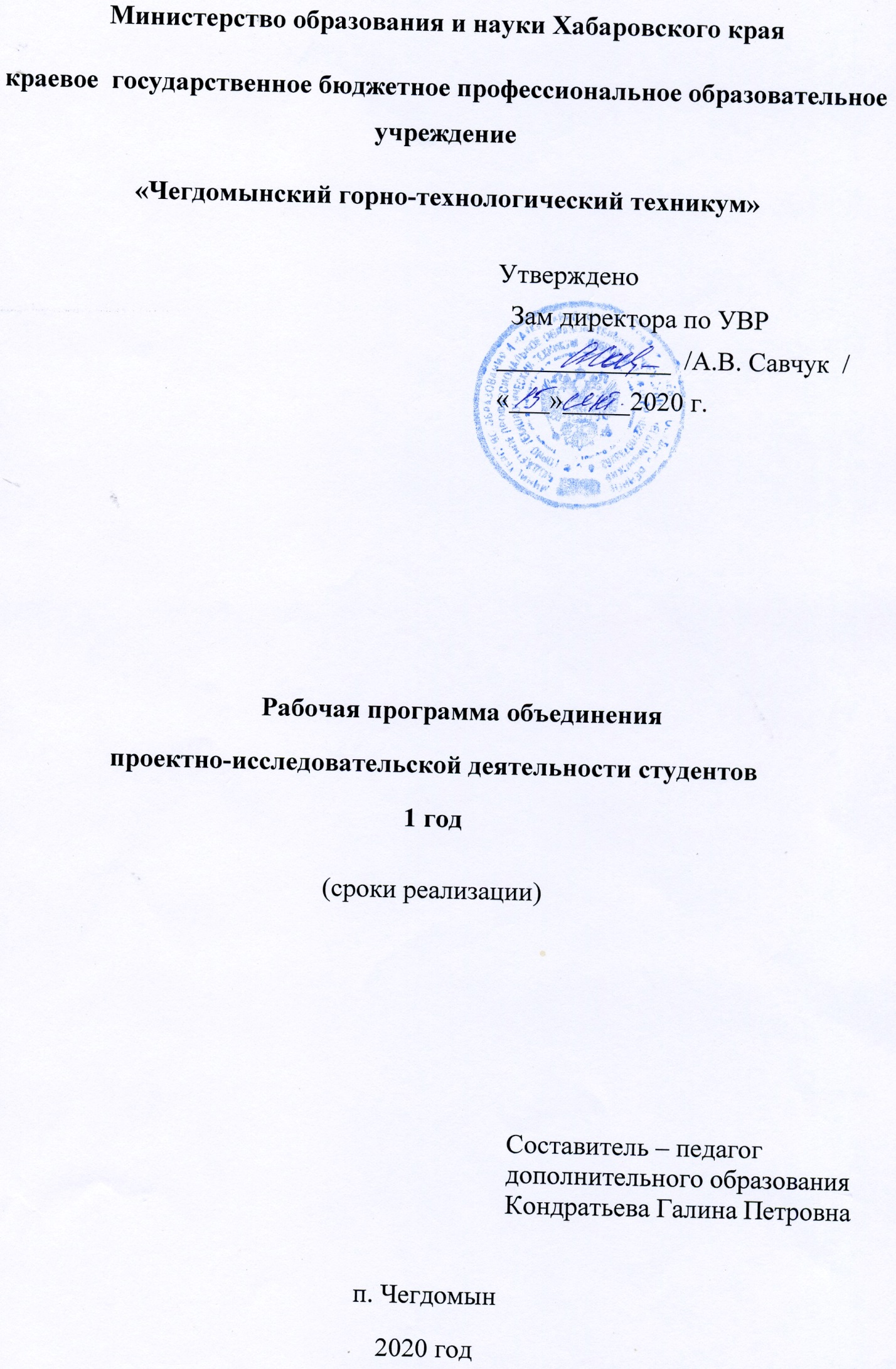 Пояснительная запискаОбразованный человек в современном обществе – это не только и не столько человек, вооруженный знаниями, но умеющий добывать, приобретать знания и применять их в любой ситуации. Выпускник школы должен адаптироваться в меняющихся жизненных ситуациях, самостоятельно критически мыслить, быть коммуникабельным, контактным  в различных социальных группах. Рабочая программа кружка  «Проектная деятельность» рассчитана на обучающихся 1-2 курсов. Актуальность программы обусловлена её методологической значимостью, так, как знания и умения, необходимые для организации проектной  деятельности, в будущем станут основой для организации научно-исследовательской деятельности. Рабочая программа кружка  «Проектная деятельность»  рассчитана на 20 часов из расчета 2 часа в месяц, однако этим работа обучающихся не ограничивается - в связи со спецификой данного вида деятельности обучавшиеся в большей степени получают знания самостоятельно.Цель: развитие исследовательской компетентности обучающихся посредством освоения ими методов научного познания и умений учебно-исследовательской и проектной деятельности.Основные задачи:- формировать научно-материалистическое мировоззрение обучающихся;- развивать познавательную активность, интеллектуальные и творческие способности;- воспитывать сознательное отношение к труду;- развивать навыки самостоятельной научной работы;- научить студентов следовать требованиям к представлению и оформлению материалов - - научного исследования и в соответствии с ними выполнять работу;- пробудить интерес студентов к изучению проблемных вопросов мировой и отечественной науки;- научить культуре работы с архивными публицистическими материалами;- научить продуманной аргументации и культуре рассуждения.По окончании изучения курса обучающиеся должны знать:- основы методологии исследовательской и проектной деятельности;- структуру и правила оформления исследовательской и проектной работы.Обучающиеся должны уметь:- формулировать тему исследовательской и проектной работы, доказывать ее актуальность;- составлять индивидуальный план исследовательской и проектной работы;- выделять объект и предмет исследовательской и проектной работы;- определять цель и задачи исследовательской и проектной работы;- работать с различными источниками, в том числе с первоисточниками, грамотно их цитировать, оформлять библиографические ссылки, составлять библиографический список по проблеме;- выбирать и применять на практике методы исследовательской деятельности, адекватные задачам исследования;- оформлять теоретические и экспериментальные результаты исследовательской и проектной работы;- рецензировать чужую исследовательскую или проектную работу;- описывать результаты наблюдений, обсуждать полученные факты;- проводить опыты в соответствии с задачами, объяснять результаты;- проводить измерения с помощью различных приборов;- выполнять инструкции по технике безопасности;- оформлять результаты исследования.Содержание курсаМетод проектов (5 часов)Знакомство с историей метода проектов, с проектной технологией (основные требования, структура, классификация, методы работы), терминологией, со способами оформления проектной деятельности.Планирование работы (4 часа)Выбор темы и целей проекта ( через проблемную ситуацию, беседу, анкетирование и т.д.);определение количества участников проекта, состава группы; определение источников информации;планирование способов сбора и анализа информации; планирование итогового продукта (формы представления результатов):- отчёт (устный, письменный, устный с демонстрацией материалов),- издание сборника, фильма, макета и т.д.;- установление процедур и критериев оценки процесса работы, результатов;- распределение обязанностей среди членов команды.Исследовательская деятельность (8 часов).Сбор информации, решение промежуточных задач.Основные формы работы: интервью, опросы, наблюдения, изучение литературных источников, исторического материала, организация экскурсий, экспериментов.Обработка результатов (1 часа).Анализ информации. Формулировка выводов. Оформление результатаИтоговый этап (2 часа.)Представление разнообразных форм результата работы;самооценка и оценка со стороны.КАЛЕНДАРНО-ТЕМАТИЧЕСКОЕ ПЛАНИРОВАНИЕУчебно-методическое обеспечениеРекомендуемая литератураСергеев И. С. « Как организовать проектную деятельность учащихся: Практическое пособие для работников общеобразовательных учреждений»-2е изд., испр. и доп.- М.: Аркти, 2005.Под редакцией В.С. Рохлова « Метод учебных проектов в естественнонаучном образовании»-М.: МИОО,2006Чечель И.Д. Метод проектов: субъективная и объективная оценка
результатов // Директор школы, 1998, №4, с. 3 — 11.Щербакова      С.Г.      Организация      проектной      деятельности      в образовательном учреждении, Волгоград,  Корифей, 95 с.Арцев М.Н. Учебно-исследовательская работа учащихся (методические
рекомендации для учащихся и педагогов) // Завуч, № 6, 2005, с. 4 -29№ п/пТема занятияМетод проектовМетод проектов1Вводное занятие. Знакомство с проектной деятельностью. История метода проектов. Метод проектов в России.2Основные требования к проектам. Структура учебного проекта3Классификация учебных проектов. Терминология проектной деятельности4Портфолио проекта. Паспорт проектной работы5Возможные выходы проектной деятельностиПланирование работыПланирование работы6Выбор темы проекта. Определение состава группы7Разработка целей и задач8Планирование работы на год9Установление процедур и критериев оценки процесса работы, результатов.Исследовательская деятельностьИсследовательская деятельность10Обоснование актуальности выбранной темы, определение объекта исследования. Подбор теоретического материала  по выбранной теме11Обсуждение. Выводы. Компьютерная обработка теоретического материала12Определение целей, задач и хода эксперимента. Подбор методик проведения экспериментов. Составление анкет, вопросов интервью13Проведение работы над проектом. Проведение анкетирования, интервью14Проведение наблюдений. 15Первичная обработка результатов16Подведение итогов экспериментальной работы. 17Компьютерная обработка результатов экспериментальной работыОбработка результатовОбработка результатов18Анализ результатов эксперимента. Обработка данных анкетирования. Обсуждение выводов и рекомендаций. Компьютерная обработка материалаИтоговый этапИтоговый этап32Подготовка  доклада. Подготовка презентации33Презентация. Подведение итогов защиты